 DİKKAT: (Bu formun, Aile Hekimliği poliklinikleri, E-ASM veya ASM’de eğitimden sorumlu uzman/öğretim üyesi ya da aynı eğitim sorumlusunun bilgisi dahilinde beraber çalışılan Aile Hekimi tarafından doldurulması ve kapalı bir zarf içinde Aile Hekimliği Anabilim Dalı'na ulaştırılması beklenmektedir.)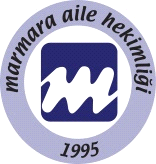 İntern doktorun Adı ve Soyadıİntern doktorun Adı ve SoyadıASM Rotasyonunun Başlama ve Bitiş TarihleriASM Rotasyonunun Başlama ve Bitiş Tarihleri..… / ………………../………………  _  ..… / ………………../………………..… / ………………../………………  _  ..… / ………………../………………..… / ………………../………………  _  ..… / ………………../………………..… / ………………../………………  _  ..… / ………………../………………..… / ………………../………………  _  ..… / ………………../………………..… / ………………../………………  _  ..… / ………………../………………..… / ………………../………………  _  ..… / ………………../………………..… / ………………../………………  _  ..… / ………………../………………..… / ………………../………………  _  ..… / ………………../………………..… / ………………../………………  _  ..… / ………………../………………..… / ………………../………………  _  ..… / ………………../………………..… / ………………../………………  _  ..… / ………………../………………..… / ………………../………………  _  ..… / ………………../………………..… / ………………../………………  _  ..… / ………………../………………..… / ………………../………………  _  ..… / ………………../………………..… / ………………../………………  _  ..… / ………………../………………..… / ………………../………………  _  ..… / ………………../………………..… / ………………../………………  _  ..… / ………………../………………..… / ………………../………………  _  ..… / ………………../………………..… / ………………../………………  _  ..… / ………………../………………Değerlendirme Ölçütleri (Yeterlikler)Değerlendirme Ölçütleri (Yeterlikler)Gözlen-MediBeklentinin altıBeklentinin altıBeklentinin altıBeklentinin altıBeklentinin altıBeklentinin altıSınırdaSınırdaSınırdaSınırdaSınırdaBeklenti düzeyindeBeklenti düzeyindeBeklenti düzeyindeBeklenti düzeyindeÜst düzeydeÜst düzeydeÜst düzeydeÜst düzeydeDeğerlendirme Ölçütleri (Yeterlikler)Değerlendirme Ölçütleri (Yeterlikler)Gözlen-Medi11223344555667788991Tıbbi kayıtların tutulması2Rotasyon alanına özgü klinik becerilerin düzeyi (Öykü alma ve fizik muayene)3Tanı ve izlem planları oluşturma sırasında kanıta dayalı yaklaşım /algoritma kullanımı4Tanıya yönelik işlemlerin akılcı seçimi5Tedavi düzenleme sırasında akılcı ilaç kullanımı6Hasta ve yakınları ile iletişimi7Ekip çalışması içindeki tutumu8İş gününe devamlılık ve disiplin9Yasal, etik ve mesleki sorumluluk ve değerleri gözetme, uygun tutum ve davranış sergilemesiGENEL DEĞERLENDİRME1122334455566778899Değerlendirenin Adı SoyadıDeğerlendirme Tarihiİmza:İmza:İmza:İmza:İmza:İmza:İmza:İmza:İmza:İmza:İmza:İmza:İmza:İnternün Rotasyon Boyunca Sergilediği Performansa Yönelik Görüş ve Değerlendirmelerİnternün Rotasyon Boyunca Sergilediği Performansa Yönelik Görüş ve Değerlendirmelerİnternün Rotasyon Boyunca Sergilediği Performansa Yönelik Görüş ve Değerlendirmelerİnternün Rotasyon Boyunca Sergilediği Performansa Yönelik Görüş ve Değerlendirmelerİnternün Rotasyon Boyunca Sergilediği Performansa Yönelik Görüş ve Değerlendirmelerİnternün Rotasyon Boyunca Sergilediği Performansa Yönelik Görüş ve Değerlendirmelerİnternün Rotasyon Boyunca Sergilediği Performansa Yönelik Görüş ve Değerlendirmelerİnternün Rotasyon Boyunca Sergilediği Performansa Yönelik Görüş ve Değerlendirmelerİnternün Rotasyon Boyunca Sergilediği Performansa Yönelik Görüş ve Değerlendirmelerİnternün Rotasyon Boyunca Sergilediği Performansa Yönelik Görüş ve Değerlendirmelerİnternün Rotasyon Boyunca Sergilediği Performansa Yönelik Görüş ve Değerlendirmelerİnternün Rotasyon Boyunca Sergilediği Performansa Yönelik Görüş ve Değerlendirmelerİnternün Rotasyon Boyunca Sergilediği Performansa Yönelik Görüş ve Değerlendirmelerİnternün Rotasyon Boyunca Sergilediği Performansa Yönelik Görüş ve Değerlendirmelerİnternün Rotasyon Boyunca Sergilediği Performansa Yönelik Görüş ve Değerlendirmelerİnternün Rotasyon Boyunca Sergilediği Performansa Yönelik Görüş ve Değerlendirmelerİnternün Rotasyon Boyunca Sergilediği Performansa Yönelik Görüş ve Değerlendirmelerİnternün Rotasyon Boyunca Sergilediği Performansa Yönelik Görüş ve Değerlendirmelerİnternün Rotasyon Boyunca Sergilediği Performansa Yönelik Görüş ve Değerlendirmelerİnternün Rotasyon Boyunca Sergilediği Performansa Yönelik Görüş ve Değerlendirmelerİnternün Rotasyon Boyunca Sergilediği Performansa Yönelik Görüş ve Değerlendirmelerİnternün Rotasyon Boyunca Sergilediği Performansa Yönelik Görüş ve Değerlendirmelerİnternün Güçlü Yönleriİnternün Güçlü Yönleriİnternün Güçlü Yönleriİnternün Güçlü Yönleriİnternün Geliştirmesi Gereken Yönleriİnternün Geliştirmesi Gereken Yönleriİnternün Geliştirmesi Gereken Yönleriİnternün Geliştirmesi Gereken Yönleriİnternün Geliştirmesi Gereken Yönleriİnternün Geliştirmesi Gereken Yönleriİnternün Geliştirmesi Gereken Yönleriİnternün Geliştirmesi Gereken Yönleriİnternün Geliştirmesi Gereken Yönleriİnternün Geliştirmesi Gereken Yönleriİnternün Geliştirmesi Gereken Yönleriİnternün Geliştirmesi Gereken Yönleriİnternün Geliştirmesi Gereken Yönleriİnternün Geliştirmesi Gereken Yönleriİnternün Geliştirmesi Gereken Yönleriİnternün Geliştirmesi Gereken Yönleriİnternün Geliştirmesi Gereken Yönleriİnternün Geliştirmesi Gereken Yönleri